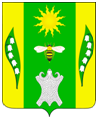  Совет Веселовского сельского поселения Успенского районаРЕШЕНИЕ___сессияот _________ года                                                                                № ____х. ВеселыйОб  утверждении  программы приватизации объектов муниципальной собственности Веселовского сельского поселения Успенского района на 2020 годВ целях мобилизации доходов в местный бюджет (бюджет Веселовского сельского поселения Успенского района), оптимизации использования муниципального имущества, недопущения его ухудшения, а также снижения бремени расходов по содержанию объектов муниципальной собственности, руководствуясь Федеральным Законом от 21 декабря 2001 года № 178 – ФЗ «О приватизации государственного и муниципального имущества» Совет Веселовского сельского поселения Успенского района  РЕШИЛ:1.Утвердить программу приватизации объектов муниципальной собственности Веселовского сельского поселения Успенского района, согласно приложению.2. Обнародовать настоящее решение в соответствии с Уставом Веселовского сельского поселения Успенского района и разместить настоящее решение на официальном сайте Веселовского сельского поселения Успенского района в сети «Интернет».3. Контроль за выполнением настоящего решения возложить на председателя постоянной комиссии по социально-экономическим вопросам, бюджету, финансам, налогам и распоряжению муниципальной собственностью Совета Веселовского сельского поселения Успенского района Бобрышеву В.И.4. Решение вступает в силу со следующего дня после дня официального его обнародования.Глава Веселовского сельскогопоселения Успенского района                                                     Т.Я. Кузнецова                                                                                Приложение                                                                                к решению Совета                                                                                Веселовского сельского	                           поселения Успенского района	                           от ______ года №____Программа приватизации объектов муниципальной собственности Веселовского сельского поселения Успенского района на 2020 год1. Цель программыПовышение эффективности управления муниципальной собственностью Веселовского сельского поселения Успенского района и обеспечение планомерности процесса приватизации.	2. Задачи программыПовышение эффективности использования объектов муниципального имущества; оптимизация структуры муниципальной собственности; уменьшение бюджетных расходов на управление объектами муниципальной собственности; создание условий для развития рынка недвижимости; пополнение доходной части бюджета Веселовского сельского поселения Успенского района; привлечение инвестиций в экономику Веселовского сельского поселения Успенского района; обеспечение условий перспективного развития малого и среднего предпринимательства в Веселовском сельском поселении Успенского района.3. Основные мероприятия программыПриватизация объектов муниципальной собственности осуществляется согласно Перечню объектов муниципальной собственности, подлежащих приватизации в 2019 году согласно приложению №1.Продавцом муниципального имущества от имени Веселовского сельского поселения Успенского района выступает администрация Веселовского сельского поселения Успенского района.Приватизация объектов недвижимости, арендуемых субъектами малого и среднего предпринимательства производится в соответствии с Федеральным законом от 22.07.2008 г. №159 – ФЗ «Об особенностях отчуждения недвижимого имущества, находящегося в государственной собственности субъектов Российской Федерации или муниципальной собственности и арендуемые субъектами малого и среднего предпринимательства».4. Прогноз поступлений в бюджет Веселовского сельского поселения Успенского районаДенежные средства, полученные от приватизации объектов муниципальной собственности, подлежат перечислению в бюджет Веселовского сельского поселения Успенского района в полном объеме.                             5. Контроль за исполнением программыКонтроль за реализацией мероприятий программы осуществляет администрация Веселовского сельского поселения Успенского района, Совет Веселовского сельского поселения Успенского района.Глава Веселовского сельскогопоселения Успенского района	    Т.Я. Кузнецова                                                                               Приложение № 1                                                                               к Программе приватизации                                                                               объектов муниципальной                                                                               собственности Веселовского                                                                               сельского поселения                                                                               Успенского района на 2020годПереченьобъектов муниципальной собственности Веселовского сельского поселения Успенского района, подлежащих приватизации в 2020 году.Земельные участки:Глава Веселовского сельского поселения Успенского района                                                          Т.Я. Кузнецова                                     № п/пНаименование объекта муниципальной собственностиМестонахождение объекта муниципальной собственностиГод выпуска (постройки)Балансовая стоимость объекта, тыс. руб.Остаточная стоимость объекта, тыс. руб.Начальная цена приватизации (тыс. руб.)Способ приватизации1- Жилое здание, общая площадь кв.м.02Жилое здание, общая площадь кв.м0№ п/пКадастровый номерАдрес земельного участкаПлощадь, кв.м.Вид разрешенного использования123:34:0802001:384х.Веселый, ул.Зеленая, д.481500для ведения личного подсобного хозяйства223: 34:0802001:352х.Веселый, ул.Зеленая, д.291500для ведения личного подсобного хозяйства323: 34:0802001:270х.Веселый, ул.Заречная, д.21500для ведения личного подсобного хозяйства423: 34:0802001:11х.Веселый, ул.Воровского, д.221500для ведения личного подсобного хозяйства523: 34:0802001:161х.Веселый, ул.Воровского, д.131500для ведения личного подсобного хозяйства623: 34:0802001:155х.Веселый, ул.Воровского, д.101500для ведения личного подсобного хозяйства723: 34:0802001:144х.Веселый, ул.Воровского, д.21400для ведения личного подсобного хозяйства823: 34:0802001:146х.Веселый, ул.Воровского, д.41500для ведения личного подсобного хозяйства